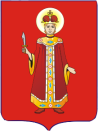 муниципальное общеобразовательное учреждениесредняя общеобразовательная школа №6Угличского муниципального района-39-ПРИКАЗОт 27 сентября 2018 года                                                                      №38/01-08                                                                                           «об открытии лагеря сдневным пребыванием восенние каникулы»На основании Приказа начальника УО  от 17.09.2018 года №353/01-07  года  «Об организации лагерей с дневной формой пребывания в период осенних каникул 2018 года»ПРИКАЗЫВАЮ:1.Организовать  на базе образовательного учреждения в период с 03.06.2019 по 27.06.2019 оздоровительный лагерь с дневной формой пребывания и двухразовым питанием. 2.Назначить начальником оздоровительного лагеря с дневной формой пребывания детей Спичкей Г.В., педагога-организатора.3.Назначить ответственной за питьевой режим оздоровительного лагеря с дневной формой пребывания детей Спичкей Г.В., педагога-организатора4.Зачислить в оздоровительный лагерь обучающихся в количестве 20 человек5. Утвердить следующий режим работы лагеря:8.30 – 9.00 – сбор детей, зарядка9.00 – 9.15 – утренняя линейка9.15 – 10.00 – завтрак 10.00 – 12.00 – работа по плану пришкольного лагеря12.00 – 13.00 – оздоровительные процедуры13.00 – 14.00  – обед14.00 – 14.30 – свободное время14.30 – уход домой 6. Разработать план мероприятий по организации отдыха и оздоровления детей (Отв. Спичкей Галина Витальевна, начальник пришкольного лагеря).7. Назначить ответственными за жизнь и безопасность детей во время их пребывания в пришкольном лагере следующих педагогов:Спичкей Г.В. – начальника пришкольного лагеря9. Организовать контроль в учреждении  на период работы оздоровительного лагеря с дневной формой пребывания детей за состоянием систем: водоснабжения, канализации, пожарно – технического оборудования, связи и оповещения при пожаре, подъездных путей к ним (Отв. Бармашова Галина Павловна, завхоз).10. По окончанию смены предоставить в срок до 01.07.2019 года в Управлении образования ведущему специалисту Т.В. Корольковой отчетные документы: - приказ об утверждении лагеря с дневной формой пребывания детей; - отчет об использовании средств на реализацию подпрограммы «отдых, оздоровление, занятость детей на 2019 год;- реестр оздоровленных детей в лагере с дневной формой пребывания;- отчёт по итогам организации лагеря с дневной формой пребывания детей;- справка о расходах на организацию питания;- отчет о проведении воспитательной работы в лагере с дневной формой пребывания в образовательном учреждении;(Отв. Спичкей Галина Витальевна, начальник пришкольного лагеря).11. Контроль за исполнением настоящего приказа возложить на Смирнову Нину Петровну, директор.Директор школы: _____________ Н.П. СмирноваС приказом ознакомлен:Толстова С.Г. – учитель технологииПетрову Л.Н. – учителя русского языка и литературыБольшакову Т.В. – учителя начальных классовКлементьеву И.Л. – учителя математикиМалкову С.В. – учителя физической культурыСтолбову С.Н. – учителя начальных классовБоброву Р.С. – учителя начальных классовИванову Е.А. – учителя ИЗО Шуникову В.А. – учителя английского языкаКистол А.Н.- учитель технологии8. Штатное расписание и списочный состав сотрудников Смирнова Н.П. – директор Спичкей Г.В. – начальник пришкольного лагеряТолстов С.Г. – учитель технологииПетрова Л.Н. – учитель русского языка и литературыБольшакова Т.В. – учитель начальных классовКлементьева И.Л. – учитель математикиМалкова С.В. – учитель физической культурыСтолбова С.Н. – учитель начальных классовБоброва Р.С. – учитель начальных классовИванова Е.А. – учитель ИЗОШуникова В.А. – учитель английского языкаКистол А.Н. – учитель технологииТиханова Ю.А. – поварЛебедева Г.Н. - поварТрутнева Т.С. – поварКочерова О.Н. – кухонный рабочийЧенцова Н.Б. – тех. служащая Марков О.Н. - водительШуникова В.А.Кузнецова Н.Б. Толстов С.Г. Петрова Л.Н. Столбова С.Н. Кашинова Е.А.Кистол А.Н.Большакова Т.В. Клементьева И.Л. Малкова С.В. Боброва Р.С. Иванова Е.А. Бармашова Г.П.